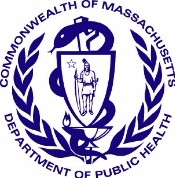 The Commonwealth of MassachusettsExecutive Office of Health and Human ServicesDepartment of Public Health250 Washington Street, Boston, MA 02108-4619                      Child Information:                                                                                      Your Information: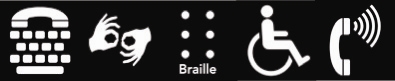 Provide a brief statement of the concern(s)  or disagreement(s) to be discussed at the mediation.  ________________________________________                     ____________________________________Signature of person completing form              Date                          Signature of Parent                               Date                                                                                                                 ___________________________________                                                                                                                  Signature of Parent                                DatePlease send a copy of this form to:Mary Dennehy-ColorussoProcedural Safeguards CoordinatorMA Department of Public Health DPH Northeast Regional Health OfficeTewksbury Hospital365 East StreetTewksbury, MA 01876You may also fax this form and supporting documents to: 978-640-1027Or email*Mary.dennehy-colorusso@state.ma.usANDYou must send a copy of this form to the EI program.  To find your EI program, go to:  http://massfamilyties.org/ei/eicity.phpWe will mail you a letter within 7 business days once we receive this form.  If you do not receive a letter, please call 978-851-7261 ext. 4016.  *Note: Information sent from a personal email does not transmit through a secure server or network.  